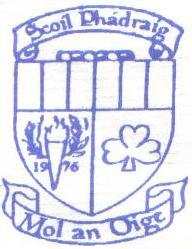 St. Patrick’s J.N.S.Corduff, Blanchardstown, Dublin 15.www.stpatricksjns.iePh:01-8211546Early Start Enrolment FormApplication for considerationSt. Patrick’s J.N.S.Corduff, Blanchardstown, Dublin 15.www.stpatricksjns.iePh:01-8211546Early Start Enrolment FormApplication for considerationSt. Patrick’s J.N.S.Corduff, Blanchardstown, Dublin 15.www.stpatricksjns.iePh:01-8211546Early Start Enrolment FormApplication for considerationSt. Patrick’s J.N.S.Corduff, Blanchardstown, Dublin 15.www.stpatricksjns.iePh:01-8211546Early Start Enrolment FormApplication for considerationSt. Patrick’s J.N.S.Corduff, Blanchardstown, Dublin 15.www.stpatricksjns.iePh:01-8211546Early Start Enrolment FormApplication for considerationSt. Patrick’s J.N.S.Corduff, Blanchardstown, Dublin 15.www.stpatricksjns.iePh:01-8211546Early Start Enrolment FormApplication for considerationSt. Patrick’s J.N.S.Corduff, Blanchardstown, Dublin 15.www.stpatricksjns.iePh:01-8211546Early Start Enrolment FormApplication for considerationSt. Patrick’s J.N.S.Corduff, Blanchardstown, Dublin 15.www.stpatricksjns.iePh:01-8211546Early Start Enrolment FormApplication for considerationSt. Patrick’s J.N.S.Corduff, Blanchardstown, Dublin 15.www.stpatricksjns.iePh:01-8211546Early Start Enrolment FormApplication for considerationSt. Patrick’s J.N.S.Corduff, Blanchardstown, Dublin 15.www.stpatricksjns.iePh:01-8211546Early Start Enrolment FormApplication for considerationSt. Patrick’s J.N.S.Corduff, Blanchardstown, Dublin 15.www.stpatricksjns.iePh:01-8211546Early Start Enrolment FormApplication for considerationSt. Patrick’s J.N.S.Corduff, Blanchardstown, Dublin 15.www.stpatricksjns.iePh:01-8211546Early Start Enrolment FormApplication for considerationFor Office Use OnlyBirth Cert                 □Proof of address  □Baptismal Cert       □Corduff Parish        □For Office Use OnlyBirth Cert                 □Proof of address  □Baptismal Cert       □Corduff Parish        □For Office Use OnlyBirth Cert                 □Proof of address  □Baptismal Cert       □Corduff Parish        □For Office Use OnlyBirth Cert                 □Proof of address  □Baptismal Cert       □Corduff Parish        □Child’s First Name: Child’s First Name: Child’s First Name: Child’s First Name: Child’s First Name: Child’s First Name: Child’s Surname:          Child’s Surname:          Child’s Surname:          Child’s Surname:          Child’s Surname:          Child’s Surname:          Child’s Surname:          Child’s Surname:          Child’s Surname:          Male       □Female  □Male       □Female  □Date of Birth:Date of Birth:Date of Birth:Date of Birth:Date of Birth:Date of Birth:Child’s PPS Number:Child’s PPS Number:Child’s PPS Number:Child’s PPS Number:Child’s PPS Number:Child’s PPS Number:Child’s PPS Number:Child’s PPS Number:Child’s PPS Number:Male       □Female  □Male       □Female  □Address: Address: Address: Address: Address: Address: Address: Address: Address: Address: Address: Address: Address: Address: Address: Address: Address: First language spoken in the home:First language spoken in the home:First language spoken in the home:First language spoken in the home:First language spoken in the home:First language spoken in the home:First language spoken in the home:Email address:Email address:Email address:Email address:Email address:Email address:Email address:Email address:Email address:Email address:Other language(s) spoken in the home:Other language(s) spoken in the home:Other language(s) spoken in the home:Other language(s) spoken in the home:Other language(s) spoken in the home:Other language(s) spoken in the home:Other language(s) spoken in the home:Child’s Religion:                         Child’s Religion:                         Child’s Religion:                         Child’s Religion:                         Child’s Religion:                         Child’s Religion:                         Child’s Religion:                         Baptised:Baptised:Baptised:Mother’s Name:Country of Origin:                                    Date of arrival in IrelandLanguage(s):                                                 ________________Occupation:Place of Work:Telephone:Mother’s Name:Country of Origin:                                    Date of arrival in IrelandLanguage(s):                                                 ________________Occupation:Place of Work:Telephone:Mother’s Name:Country of Origin:                                    Date of arrival in IrelandLanguage(s):                                                 ________________Occupation:Place of Work:Telephone:Mother’s Name:Country of Origin:                                    Date of arrival in IrelandLanguage(s):                                                 ________________Occupation:Place of Work:Telephone:Mother’s Name:Country of Origin:                                    Date of arrival in IrelandLanguage(s):                                                 ________________Occupation:Place of Work:Telephone:Mother’s Name:Country of Origin:                                    Date of arrival in IrelandLanguage(s):                                                 ________________Occupation:Place of Work:Telephone:Mother’s Name:Country of Origin:                                    Date of arrival in IrelandLanguage(s):                                                 ________________Occupation:Place of Work:Telephone:Father’s Name:Country of Origin:                   Language(s):Occupation:Place of Work:Telephone:Father’s Name:Country of Origin:                   Language(s):Occupation:Place of Work:Telephone:Father’s Name:Country of Origin:                   Language(s):Occupation:Place of Work:Telephone:Father’s Name:Country of Origin:                   Language(s):Occupation:Place of Work:Telephone:Father’s Name:Country of Origin:                   Language(s):Occupation:Place of Work:Telephone:Father’s Name:Country of Origin:                   Language(s):Occupation:Place of Work:Telephone:Father’s Name:Country of Origin:                   Language(s):Occupation:Place of Work:Telephone:Father’s Name:Country of Origin:                   Language(s):Occupation:Place of Work:Telephone:Father’s Name:Country of Origin:                   Language(s):Occupation:Place of Work:Telephone:Father’s Name:Country of Origin:                   Language(s):Occupation:Place of Work:Telephone:Name of Emergency Contact Person:          Relationship to child:                  Tel:            Name of Emergency Contact Person:          Relationship to child:                  Tel:            Name of Emergency Contact Person:          Relationship to child:                  Tel:            Name of Emergency Contact Person:          Relationship to child:                  Tel:            Name of Emergency Contact Person:          Relationship to child:                  Tel:            Name of Emergency Contact Person:          Relationship to child:                  Tel:            Name of Emergency Contact Person:          Relationship to child:                  Tel:            Name of Emergency Contact Person:          Relationship to child:                  Tel:            Name of Emergency Contact Person:          Relationship to child:                  Tel:            Name of Emergency Contact Person:          Relationship to child:                  Tel:            Name of Emergency Contact Person:          Relationship to child:                  Tel:            Numbers of Children in the Family:    __ Boys      ____ Girls    _____                Position of Child in Family (e.g. 1st, 2nd etc.): _________________Numbers of Children in the Family:    __ Boys      ____ Girls    _____                Position of Child in Family (e.g. 1st, 2nd etc.): _________________Numbers of Children in the Family:    __ Boys      ____ Girls    _____                Position of Child in Family (e.g. 1st, 2nd etc.): _________________Numbers of Children in the Family:    __ Boys      ____ Girls    _____                Position of Child in Family (e.g. 1st, 2nd etc.): _________________Numbers of Children in the Family:    __ Boys      ____ Girls    _____                Position of Child in Family (e.g. 1st, 2nd etc.): _________________Numbers of Children in the Family:    __ Boys      ____ Girls    _____                Position of Child in Family (e.g. 1st, 2nd etc.): _________________Numbers of Children in the Family:    __ Boys      ____ Girls    _____                Position of Child in Family (e.g. 1st, 2nd etc.): _________________Numbers of Children in the Family:    __ Boys      ____ Girls    _____                Position of Child in Family (e.g. 1st, 2nd etc.): _________________Numbers of Children in the Family:    __ Boys      ____ Girls    _____                Position of Child in Family (e.g. 1st, 2nd etc.): _________________Numbers of Children in the Family:    __ Boys      ____ Girls    _____                Position of Child in Family (e.g. 1st, 2nd etc.): _________________Numbers of Children in the Family:    __ Boys      ____ Girls    _____                Position of Child in Family (e.g. 1st, 2nd etc.): _________________Name(s) of Brothers/Sisters already in this School:Name(s) of Brothers/Sisters already in this School:Name(s):Name(s):Name(s) of Brothers/Sisters already in this School:Name(s) of Brothers/Sisters already in this School:Class(es):Class(es):Brothers/Sisters attending other primary schools:Brothers/Sisters attending other primary schools:Brothers/Sisters attending other primary schools:Name(s):Name(s):Brothers/Sisters attending other primary schools:Brothers/Sisters attending other primary schools:Brothers/Sisters attending other primary schools:School:School:Child’s Relevant Health Problems/Allergies:Child’s Relevant Health Problems/Allergies:Child’s Relevant Health Problems/Allergies:Child’s Relevant Health Problems/Allergies:Child’s Relevant Health Problems/Allergies:Child’s Relevant Health Problems/Allergies:Child’s Relevant Health Problems/Allergies:Child’s Relevant Health Problems/Allergies:Child’s Relevant Health Problems/Allergies:Child’s Relevant Health Problems/Allergies:Child’s Relevant Health Problems/Allergies:Child’s Relevant Health Problems/Allergies:Child’s Relevant Health Problems/Allergies:Child’s Relevant Health Problems/Allergies:Child’s Relevant Health Problems/Allergies:Child’s Relevant Health Problems/Allergies:Child’s Relevant Health Problems/Allergies:Has your child had any of the following assessments? Assessment of Need □, Speech & Language □, Psychological Assessment □, Other □ (Please specify) ______________________________________Failure to provide the school with all relevant medical, psychological and other reports will invalidate the enrolment application and result in the child being withdrawn from the school.Has your child had any of the following assessments? Assessment of Need □, Speech & Language □, Psychological Assessment □, Other □ (Please specify) ______________________________________Failure to provide the school with all relevant medical, psychological and other reports will invalidate the enrolment application and result in the child being withdrawn from the school.Has your child had any of the following assessments? Assessment of Need □, Speech & Language □, Psychological Assessment □, Other □ (Please specify) ______________________________________Failure to provide the school with all relevant medical, psychological and other reports will invalidate the enrolment application and result in the child being withdrawn from the school.Has your child had any of the following assessments? Assessment of Need □, Speech & Language □, Psychological Assessment □, Other □ (Please specify) ______________________________________Failure to provide the school with all relevant medical, psychological and other reports will invalidate the enrolment application and result in the child being withdrawn from the school.Has your child had any of the following assessments? Assessment of Need □, Speech & Language □, Psychological Assessment □, Other □ (Please specify) ______________________________________Failure to provide the school with all relevant medical, psychological and other reports will invalidate the enrolment application and result in the child being withdrawn from the school.Has your child had any of the following assessments? Assessment of Need □, Speech & Language □, Psychological Assessment □, Other □ (Please specify) ______________________________________Failure to provide the school with all relevant medical, psychological and other reports will invalidate the enrolment application and result in the child being withdrawn from the school.Has your child had any of the following assessments? Assessment of Need □, Speech & Language □, Psychological Assessment □, Other □ (Please specify) ______________________________________Failure to provide the school with all relevant medical, psychological and other reports will invalidate the enrolment application and result in the child being withdrawn from the school.Has your child had any of the following assessments? Assessment of Need □, Speech & Language □, Psychological Assessment □, Other □ (Please specify) ______________________________________Failure to provide the school with all relevant medical, psychological and other reports will invalidate the enrolment application and result in the child being withdrawn from the school.Has your child had any of the following assessments? Assessment of Need □, Speech & Language □, Psychological Assessment □, Other □ (Please specify) ______________________________________Failure to provide the school with all relevant medical, psychological and other reports will invalidate the enrolment application and result in the child being withdrawn from the school.Has your child had any of the following assessments? Assessment of Need □, Speech & Language □, Psychological Assessment □, Other □ (Please specify) ______________________________________Failure to provide the school with all relevant medical, psychological and other reports will invalidate the enrolment application and result in the child being withdrawn from the school.Has your child had any of the following assessments? Assessment of Need □, Speech & Language □, Psychological Assessment □, Other □ (Please specify) ______________________________________Failure to provide the school with all relevant medical, psychological and other reports will invalidate the enrolment application and result in the child being withdrawn from the school.Has your child had any of the following assessments? Assessment of Need □, Speech & Language □, Psychological Assessment □, Other □ (Please specify) ______________________________________Failure to provide the school with all relevant medical, psychological and other reports will invalidate the enrolment application and result in the child being withdrawn from the school.Has your child had any of the following assessments? Assessment of Need □, Speech & Language □, Psychological Assessment □, Other □ (Please specify) ______________________________________Failure to provide the school with all relevant medical, psychological and other reports will invalidate the enrolment application and result in the child being withdrawn from the school.Has your child had any of the following assessments? Assessment of Need □, Speech & Language □, Psychological Assessment □, Other □ (Please specify) ______________________________________Failure to provide the school with all relevant medical, psychological and other reports will invalidate the enrolment application and result in the child being withdrawn from the school.Has your child had any of the following assessments? Assessment of Need □, Speech & Language □, Psychological Assessment □, Other □ (Please specify) ______________________________________Failure to provide the school with all relevant medical, psychological and other reports will invalidate the enrolment application and result in the child being withdrawn from the school.Has your child had any of the following assessments? Assessment of Need □, Speech & Language □, Psychological Assessment □, Other □ (Please specify) ______________________________________Failure to provide the school with all relevant medical, psychological and other reports will invalidate the enrolment application and result in the child being withdrawn from the school.Has your child had any of the following assessments? Assessment of Need □, Speech & Language □, Psychological Assessment □, Other □ (Please specify) ______________________________________Failure to provide the school with all relevant medical, psychological and other reports will invalidate the enrolment application and result in the child being withdrawn from the school.Please include the following information:Proof of Address: (Original utility bill or bank statement).Original Birth Certificate/ Baptism Certificate (Catholic children only)Is there a custody order/legal agreement in respect of your child?    Yes □     No □Please include the following information:Proof of Address: (Original utility bill or bank statement).Original Birth Certificate/ Baptism Certificate (Catholic children only)Is there a custody order/legal agreement in respect of your child?    Yes □     No □Please include the following information:Proof of Address: (Original utility bill or bank statement).Original Birth Certificate/ Baptism Certificate (Catholic children only)Is there a custody order/legal agreement in respect of your child?    Yes □     No □Please include the following information:Proof of Address: (Original utility bill or bank statement).Original Birth Certificate/ Baptism Certificate (Catholic children only)Is there a custody order/legal agreement in respect of your child?    Yes □     No □Please include the following information:Proof of Address: (Original utility bill or bank statement).Original Birth Certificate/ Baptism Certificate (Catholic children only)Is there a custody order/legal agreement in respect of your child?    Yes □     No □Please include the following information:Proof of Address: (Original utility bill or bank statement).Original Birth Certificate/ Baptism Certificate (Catholic children only)Is there a custody order/legal agreement in respect of your child?    Yes □     No □Please include the following information:Proof of Address: (Original utility bill or bank statement).Original Birth Certificate/ Baptism Certificate (Catholic children only)Is there a custody order/legal agreement in respect of your child?    Yes □     No □Please include the following information:Proof of Address: (Original utility bill or bank statement).Original Birth Certificate/ Baptism Certificate (Catholic children only)Is there a custody order/legal agreement in respect of your child?    Yes □     No □Please include the following information:Proof of Address: (Original utility bill or bank statement).Original Birth Certificate/ Baptism Certificate (Catholic children only)Is there a custody order/legal agreement in respect of your child?    Yes □     No □Please include the following information:Proof of Address: (Original utility bill or bank statement).Original Birth Certificate/ Baptism Certificate (Catholic children only)Is there a custody order/legal agreement in respect of your child?    Yes □     No □Please include the following information:Proof of Address: (Original utility bill or bank statement).Original Birth Certificate/ Baptism Certificate (Catholic children only)Is there a custody order/legal agreement in respect of your child?    Yes □     No □Please include the following information:Proof of Address: (Original utility bill or bank statement).Original Birth Certificate/ Baptism Certificate (Catholic children only)Is there a custody order/legal agreement in respect of your child?    Yes □     No □Please include the following information:Proof of Address: (Original utility bill or bank statement).Original Birth Certificate/ Baptism Certificate (Catholic children only)Is there a custody order/legal agreement in respect of your child?    Yes □     No □Please include the following information:Proof of Address: (Original utility bill or bank statement).Original Birth Certificate/ Baptism Certificate (Catholic children only)Is there a custody order/legal agreement in respect of your child?    Yes □     No □Please include the following information:Proof of Address: (Original utility bill or bank statement).Original Birth Certificate/ Baptism Certificate (Catholic children only)Is there a custody order/legal agreement in respect of your child?    Yes □     No □Please include the following information:Proof of Address: (Original utility bill or bank statement).Original Birth Certificate/ Baptism Certificate (Catholic children only)Is there a custody order/legal agreement in respect of your child?    Yes □     No □Please include the following information:Proof of Address: (Original utility bill or bank statement).Original Birth Certificate/ Baptism Certificate (Catholic children only)Is there a custody order/legal agreement in respect of your child?    Yes □     No □Any Other Relevant Information:  Creche this child attended:___________________________Permission to access any relevant information  Any Other Relevant Information:  Creche this child attended:___________________________Permission to access any relevant information  Any Other Relevant Information:  Creche this child attended:___________________________Permission to access any relevant information  Any Other Relevant Information:  Creche this child attended:___________________________Permission to access any relevant information  Any Other Relevant Information:  Creche this child attended:___________________________Permission to access any relevant information  Any Other Relevant Information:  Creche this child attended:___________________________Permission to access any relevant information  Any Other Relevant Information:  Creche this child attended:___________________________Permission to access any relevant information  Any Other Relevant Information:  Creche this child attended:___________________________Permission to access any relevant information  Any Other Relevant Information:  Creche this child attended:___________________________Permission to access any relevant information  Any Other Relevant Information:  Creche this child attended:___________________________Permission to access any relevant information  Any Other Relevant Information:  Creche this child attended:___________________________Permission to access any relevant information  Any Other Relevant Information:  Creche this child attended:___________________________Permission to access any relevant information  Any Other Relevant Information:  Creche this child attended:___________________________Permission to access any relevant information  Any Other Relevant Information:  Creche this child attended:___________________________Permission to access any relevant information  Any Other Relevant Information:  Creche this child attended:___________________________Permission to access any relevant information  Any Other Relevant Information:  Creche this child attended:___________________________Permission to access any relevant information  Any Other Relevant Information:  Creche this child attended:___________________________Permission to access any relevant information  Please tick possible option:  Morning □   Afternoon □   Morning or Afternoon □□ I understand that any misinformation may invalidate this application.□ I have read and accept the school’s Code of behaviour.□ I am aware that in applying for a place for my son/daughter there is no guarantee that a place will be made        available.Parent’s Signature:______________________________     Date:__________Please tick possible option:  Morning □   Afternoon □   Morning or Afternoon □□ I understand that any misinformation may invalidate this application.□ I have read and accept the school’s Code of behaviour.□ I am aware that in applying for a place for my son/daughter there is no guarantee that a place will be made        available.Parent’s Signature:______________________________     Date:__________Please tick possible option:  Morning □   Afternoon □   Morning or Afternoon □□ I understand that any misinformation may invalidate this application.□ I have read and accept the school’s Code of behaviour.□ I am aware that in applying for a place for my son/daughter there is no guarantee that a place will be made        available.Parent’s Signature:______________________________     Date:__________Please tick possible option:  Morning □   Afternoon □   Morning or Afternoon □□ I understand that any misinformation may invalidate this application.□ I have read and accept the school’s Code of behaviour.□ I am aware that in applying for a place for my son/daughter there is no guarantee that a place will be made        available.Parent’s Signature:______________________________     Date:__________Please tick possible option:  Morning □   Afternoon □   Morning or Afternoon □□ I understand that any misinformation may invalidate this application.□ I have read and accept the school’s Code of behaviour.□ I am aware that in applying for a place for my son/daughter there is no guarantee that a place will be made        available.Parent’s Signature:______________________________     Date:__________Please tick possible option:  Morning □   Afternoon □   Morning or Afternoon □□ I understand that any misinformation may invalidate this application.□ I have read and accept the school’s Code of behaviour.□ I am aware that in applying for a place for my son/daughter there is no guarantee that a place will be made        available.Parent’s Signature:______________________________     Date:__________Please tick possible option:  Morning □   Afternoon □   Morning or Afternoon □□ I understand that any misinformation may invalidate this application.□ I have read and accept the school’s Code of behaviour.□ I am aware that in applying for a place for my son/daughter there is no guarantee that a place will be made        available.Parent’s Signature:______________________________     Date:__________Please tick possible option:  Morning □   Afternoon □   Morning or Afternoon □□ I understand that any misinformation may invalidate this application.□ I have read and accept the school’s Code of behaviour.□ I am aware that in applying for a place for my son/daughter there is no guarantee that a place will be made        available.Parent’s Signature:______________________________     Date:__________Please tick possible option:  Morning □   Afternoon □   Morning or Afternoon □□ I understand that any misinformation may invalidate this application.□ I have read and accept the school’s Code of behaviour.□ I am aware that in applying for a place for my son/daughter there is no guarantee that a place will be made        available.Parent’s Signature:______________________________     Date:__________Please tick possible option:  Morning □   Afternoon □   Morning or Afternoon □□ I understand that any misinformation may invalidate this application.□ I have read and accept the school’s Code of behaviour.□ I am aware that in applying for a place for my son/daughter there is no guarantee that a place will be made        available.Parent’s Signature:______________________________     Date:__________Please tick possible option:  Morning □   Afternoon □   Morning or Afternoon □□ I understand that any misinformation may invalidate this application.□ I have read and accept the school’s Code of behaviour.□ I am aware that in applying for a place for my son/daughter there is no guarantee that a place will be made        available.Parent’s Signature:______________________________     Date:__________Please tick possible option:  Morning □   Afternoon □   Morning or Afternoon □□ I understand that any misinformation may invalidate this application.□ I have read and accept the school’s Code of behaviour.□ I am aware that in applying for a place for my son/daughter there is no guarantee that a place will be made        available.Parent’s Signature:______________________________     Date:__________Please tick possible option:  Morning □   Afternoon □   Morning or Afternoon □□ I understand that any misinformation may invalidate this application.□ I have read and accept the school’s Code of behaviour.□ I am aware that in applying for a place for my son/daughter there is no guarantee that a place will be made        available.Parent’s Signature:______________________________     Date:__________Please tick possible option:  Morning □   Afternoon □   Morning or Afternoon □□ I understand that any misinformation may invalidate this application.□ I have read and accept the school’s Code of behaviour.□ I am aware that in applying for a place for my son/daughter there is no guarantee that a place will be made        available.Parent’s Signature:______________________________     Date:__________Please tick possible option:  Morning □   Afternoon □   Morning or Afternoon □□ I understand that any misinformation may invalidate this application.□ I have read and accept the school’s Code of behaviour.□ I am aware that in applying for a place for my son/daughter there is no guarantee that a place will be made        available.Parent’s Signature:______________________________     Date:__________Please tick possible option:  Morning □   Afternoon □   Morning or Afternoon □□ I understand that any misinformation may invalidate this application.□ I have read and accept the school’s Code of behaviour.□ I am aware that in applying for a place for my son/daughter there is no guarantee that a place will be made        available.Parent’s Signature:______________________________     Date:__________Please tick possible option:  Morning □   Afternoon □   Morning or Afternoon □□ I understand that any misinformation may invalidate this application.□ I have read and accept the school’s Code of behaviour.□ I am aware that in applying for a place for my son/daughter there is no guarantee that a place will be made        available.Parent’s Signature:______________________________     Date:__________